S.G. KARADENİZ BÖLGE KOMUTANLIĞI SİNOP RIHTIM VE KARAKOL İNŞAATI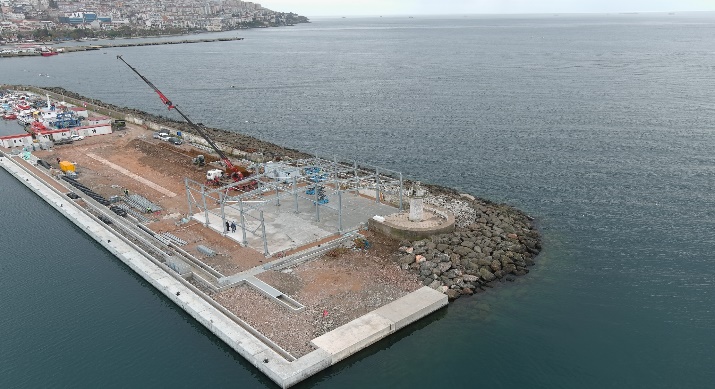 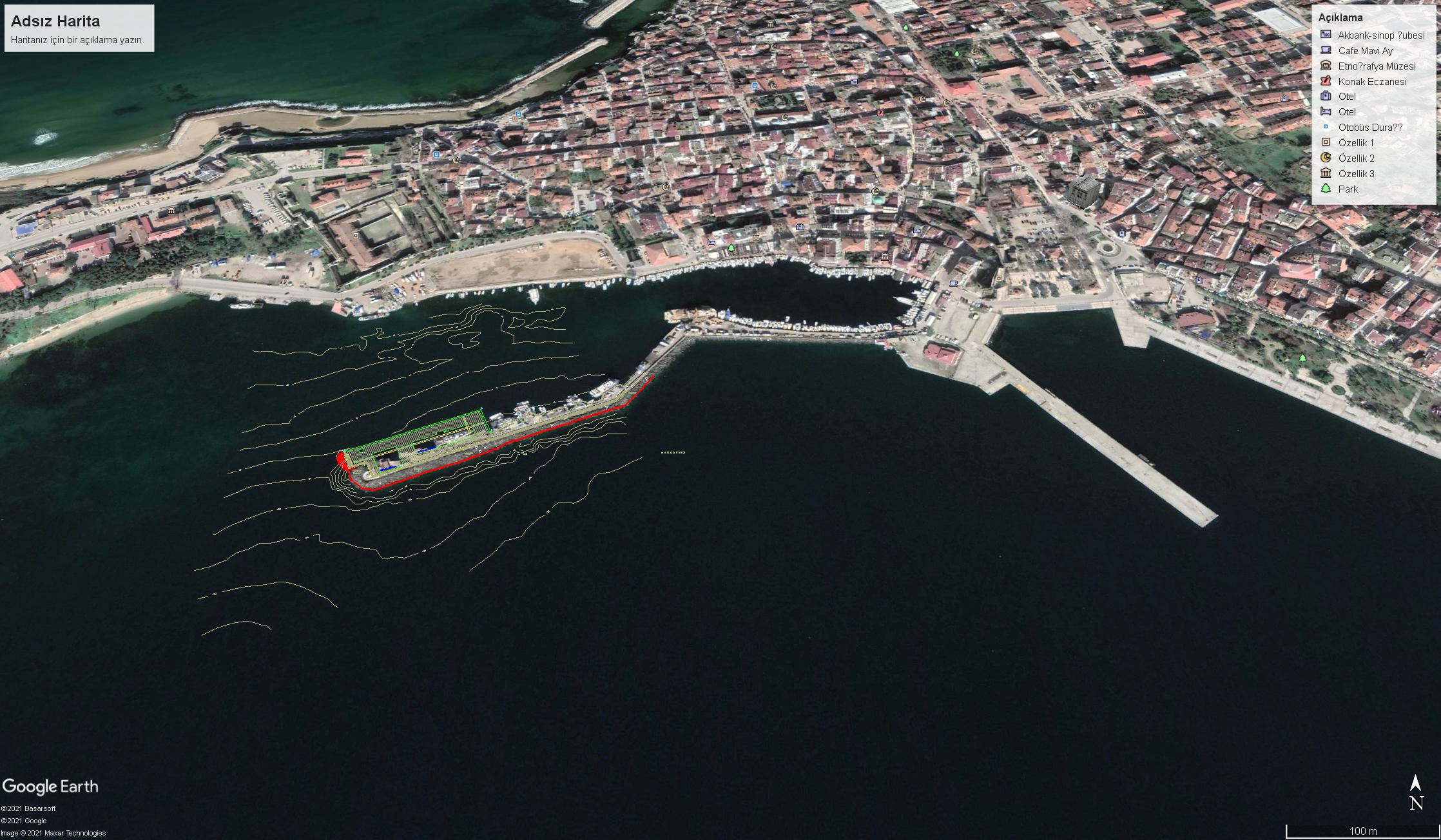 Proje Bedeli		: 201.735.000,00 TL Başlangıç/Bitiş	: 17.12.2021 - 14.01.2026 Teknik Özellikler	: Kazıklı Rıhtım Çelik İmalatları 	: 150 m	 Kazıklı Rıhtım Betonarme İml. 	: 240 m²        Rıhtım Ekipmanları 		: 150 m              Suiçi Betonlu Rıhtım İmalatları 	: 16 m                               Geri Saha ve Güv. Kulübe İml 	: 4200 m²    Karakol Binası İnşaat İşleri 	: 1680 m²                   Ambar Binası İnşaat İşleri 	: 500 m²      Mekanik Tesisat İşleri          	: 100 br                        Elektrik Tesisat İşleri           	: 100 br                                                       